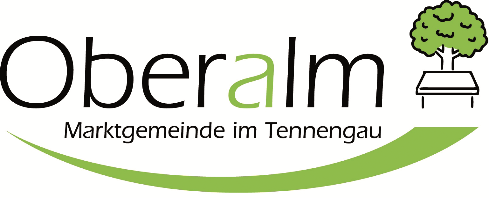 ErhebungsbogenBewerbung um eine Wohnung im Objekt „Betreubares Wohnen“,in 5411 Oberalm, Aubauernweg 31A. Wohnungswerber/inDerzeitige WohnverhältnisseBetreuungsbedürftigkeit der/des Wohnungsbewerbers/inEmpfehlung Hauskrankenpflege / HaushaltshilfeBezugswert zur Marktgemeinde OberalmBenötigte WohnungsgrößeSonstige berücksichtigungswürdige Umstände:ErhebungsbogenFür MitbewohnerB. Mitbewohner/inSonstige berücksichtigungswürdige Umstände (von der Hauskrankenpflege / Haushaltshilfe auszufüllen):Vor- und NachnameGeburtsdatum und GeburtsortAnschriftFamilienstandTelefonnummerE-MailWohnungsbewerber wohnt in einer Wohnung mit Einzelofenheizung    Ja     NeinWohnungsbewerber wohnt in einer Wohnung mit Zentralheizung mit täglichem Betreuungsaufwand (Holz, Kohle,…)    Ja     NeinWohnungserwerber wohnt in einer Wohnung mit entlegener Lage ohne öffentlicher Verkehrsanbindung oderWohnungsbewerber wohnt in einer Wohnung mit entlegenerLage mit öffentlicher Verkehrsanbindung    Ja    Ja    Nein    NeinWohnungserwerber wohnt im 1. Stock einer Wohnanlage – kein Lift vorhanden    Ja     NeinWohnungserwerber wohnt im 2. Oder 3. Stock einer Wohnanlage – kein Lift vorhanden    Ja     NeinPflegegeld der Stufe 1 oder 2 (Bestätigung beilegen)    Ja     Nein1b) Pflegegeld der Stufe 3 oder 4 (Bestätigung beilegen)    Ja     Nein1c) Rollstuhlfahrer    Ja     Nein1d) Behindertenpass (Kopie beilegen)    Ja     Nein2a) Hauskrankenpflege    Ja     Nein2b) Essen auf Rädern    Ja     Nein2c) Haushaltshilfe    Ja     Nein2d) derzeitige Betreuung durch Angehörige    Ja     NeinSchriftliche Bestätigung erforderlich z.B. Hauskrankenpflege/ Haushaltshilfe/ Arzt etc.Wohnungserwerber ist seit mind. 5 Jahren mit Hauptwohnsitz in der Marktgemeinde Oberalm gemeldet    Ja     NeinWohnungsbewerber die bereits früher mehr als 10 Jahre mit Hauptwohnsitz in Oberalm gemeldet waren    Ja     NeinWohnungserwerber hat nahe Angehörige in der Marktgemeinde Oberalm    Ja     NeinWenn ja: Vor-und Nachname sowie Verwandschaftsverhältnis………………………………………………………………………………………………………….………………………………………………………………………………………………………….Wohnungswerber weist ein Naheverhältnis zum Orden der Halleiner Schwestern Franziskanerinnen nach. (Schriftliche Bestätigung erforderlich – Beilage)    Ja     Nein2-Zimmerwohnung (ca. 55 m²)3-Zimmerwohnung (ca. 70 m²)Ich bestätige ausdrücklich die Richtigkeit und Vollständigkeit meiner Angaben und nehme zur Kenntnis, dass kein Rechtsanspruch auf Zuweisung / Zuteilung einer Wohnung im Objekt „Betreubares Wohnen“ in 5411 Oberalm besteht.Die Wohnungsbewerbung bleibt bei der Marktgemeinde Oberalm 2 Jahre evident.Datum, OrtUnterschrift Wohnungswerber/inAmtlicher VermerkVor- und NachnameGeburtsdatum und GeburtsortAnschriftFamilienstandTelefonnummerE-MailIch bestätige ausdrücklich die Richtigkeit und Vollständigkeit meiner Angaben und nehme zur Kenntnis, dass kein Rechtsanspruch auf Zuweisung / Zuteilung einer Wohnung im Objekt „Betreubares Wohnen“ in 5411 Oberalm besteht.Die Wohnungsbewerbung bleibt bei der Marktgemeinde Oberalm 2 Jahre evident.Datum, OrtUnterschrift Wohnungswerber/inAmtlicher Vermerk